「特別栽培農産物」申請書申込書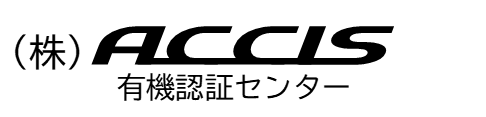 TEL：０１１－３７５－０１２３申請に必要な申請書の申し込み用紙です。書面による申請書の配布の他、特別栽培農産物申請の各申請書様式をワープロ原稿に収めたCDをご用意しております。記入例、申請の手引きが含まれており、この手引きに従って毎年の申請書を作成していただければ、申請書作成の手間を大幅に軽減することが可能です。ぜひご活用下さい。(CDはWindows版WORDで作成しています。)※料金はCD到着後、同封された郵便振替用紙にて10日以内に　お振込をお願いします。申請書申込書　＊申込者FAX番号を必ず記入して下さい　　　　　　　　年　　　月　　　日送付先FAX番号：０１１－３７５－０１９３申込者氏名：申込者TEL：FAX：FAX：申込者住所：〒〒〒〒申請書・各種変更届等・各種規格（特別栽培ガイドライン、Ｑ&Ａ、北海道の基準付き）申請書・各種変更届等・各種規格（特別栽培ガイドライン、Ｑ&Ａ、北海道の基準付き）申請書・各種変更届等・各種規格（特別栽培ガイドライン、Ｑ&Ａ、北海道の基準付き）　　部（×2,200円）送料　　　520円　　　部（×2,200円）送料　　　520円　お申込金額円受領印注文入力送付/手渡し入金